B-dul Unirii nr.7, sc.1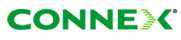 Este si normal sa aibe un microcell în Piata Constitutiei (destul de vechi, anterior anului 2005 oricum), dotat cu 4 TRX deci cu un RBS 2308 (v1 aici), cu un mic PBC si bagat direct pe FO ; am impresia ca se poate ca în trecut (în martie 2008 se era deja montajul actual, se vede într-o poza de pe Panoramio) sa fi fost utilizata antena integrata, si ca doar mai recent sa se fi montat mica antenuta Kathrein (frumos vopsita în maro, ca stâlpul), fiind vizibili pe acolo niste feederi deconectati - care intra sub caracasa.Am mai monitorizat din intâmplare si un alt micro, amplasat pe Bdul. Unirea, spre Piata Unirii deci : este vorba de site-ul 3010 Unirii (Barred | BCCH 31, 11142/30101, RAR 7, MB0, 4 TRX). Micro-urile din zona aceasta par deci sa fie mai toate Barred, pentru a servi doar pentru comunicatii.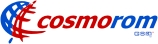 Sediul Romtelecom, Piata ConstitutieiNici nu stiam ca este vreun sediu RTC acolo în Piata Constitutiei, credeam ca am gresit eu de ID ! Avem deci aici o veche locatie Cosmorom, si care a fost swapuita de cei de la Cosmote destul de târziu, pentru ca în iulie 2008 înca era DCS only (LAC 7030) ; mi-am dat putin seama de asta vazând ca TMA-urile Ericsson sunt cele de tip mai nou... In rest nimic prea special, are întradevar un vechi MW Ericsson de 0.3m care merge în zona Unirii Shopping Center (la site-ul, si ala istoric, de pe magazinul Unirea), si câte un Andrew conectat Dualband pe fiecare sector.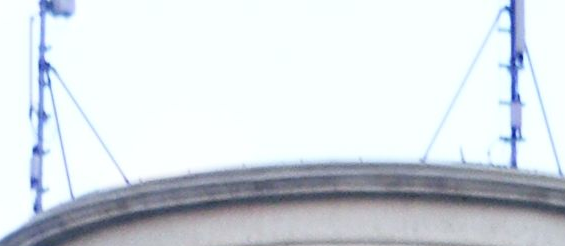 Aici o foarte slaba poza de pe Panoramio din iulie 2008, care arata vechea înfatisare a site-ului ; probabil cei de la Cosmote trecusera si pe aici pentru a adauga TMA-urie… Si îti mai pot spune ca în vara 2009 (26 iunie), site-ul fusese deja swapuit.BCCHAfiseazaLACCIDTRXDiverse9-  Barred  -No CB11142308714 RAM 111 dBmMB 1  |  RAR 2